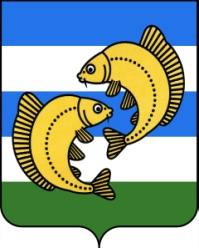 Курганская область Частоозерский район Частоозерская  районная ДумаРЕШЕНИЕот   6 ноября  2020 года                                                                               №  11с.   ЧастоозерьеО  назначении публичных слушаний Частоозерского района            На основании статей  14 и 22 Устава муниципального образования Частоозерского   района,  решения Частоозерской районной Думы от 19 октября 2018 года  № 187 «Об утверждении Положения «О порядке организации и проведения публичных слушаний в муниципальном образовании Частоозерском районе» Частоозерская районная Дума РЕШИЛА: 1.  Назначить публичные слушания на 3 декабря 2020 года. Начало  в 10 часов  в  актовом зале Администрации Частоозерского района.  2.  Включить в повестку публичных слушаний вопросы:-    о бюджете Частоозерского   района на 2021 и плановый период 2022 и 2023 годов;-   о внесении изменений и дополнений в Устав Частоозерского района Курганской области.3. Возложить ответственность за подготовку и проведение публичных слушаний на комиссию районной Думы по экономическим и аграрным вопросам (Кантаев Р.Х.) и комиссию по правовым вопросам (Меньщикова О.П.).4.  Опубликовать настоящее решение путём размещения на официальном сайте Администрации района в установленном порядке.Председатель Частоозерской районной Думы                                 В.А. Исаков